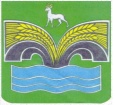 АДМИНИСТРАЦИЯ СЕЛЬСКОГО ПОСЕЛЕНИЯ ХИЛКОВОМУНИЦИПАЛЬНОГО РАЙОНА КРАСНОЯРСКИЙСАМАРСКОЙ ОБЛАСТИПОСТАНОВЛЕНИЕот 27 мая 2019 года № 24Об утверждении Программы профилактики нарушений обязательных требований законодательства в сфере муниципального контроля в области торговой деятельности на территории сельского поселения Хилково муниципального района Красноярский Самарской области         В соответствии со статьей 8.2 Федерального закона от 26.12.2008 № 294-ФЗ «О защите прав юридических лиц и индивидуальных предпринимателей при осуществлении государственного контроля (надзора) и муниципального контроля», Федеральным законом от 28.12.2009 № 381-ФЗ «Об основах государственного регулирования торговой деятельности а Российской Федерации»,  в целях осуществления Администрацией сельского поселения Хилково муниципального района Красноярский Самарской области функции по муниципальному контролю в области торговой деятельности на территории сельского поселения Хилково муниципального района Красноярский Самарской области, руководствуясь Уставом сельского поселения Хилково муниципального района Красноярский Самарской области, принятого решением Собрания представителей сельского поселения Хилково муниципального района Красноярский Самарской области от 13.07.2015 № 18, Администрация сельского поселения Хилково муниципального района Красноярский Самарской области ПОСТАНОВЛЯЕТ:1. Утвердить прилагаемую Программу профилактики нарушений обязательных требований законодательства в сфере муниципального контроля в области торговой деятельности на территории сельского поселения Хилково муниципального района Красноярский Самарской области.2.  Опубликовать настоящее постановление в газете «Красноярский вестник» и разместить на официальном сайте администрации муниципального района Красноярский Самарской области в сети Интернет в разделе «Поселения».3. Настоящее постановление вступает в силу со дня его официального опубликования.4. Контроль за исполнением настоящего постановления возложить на Главу сельского поселения Хилково муниципального района Красноярский Самарской области Долгова О.Ю.Глава сельского поселения Хилковомуниципального районаКрасноярский Самарской области                                     О.Ю. ДолговУтверждена постановлением администрациисельского поселения	 Хилковомуниципального района Красноярский Самарской области от 27 мая 2019 года № 24Программа профилактики нарушений обязательных требований законодательства в сфере муниципального контроля в области торговой деятельности на территории сельского поселения Хилково муниципального района Красноярский Самарской области (далее –Программа)Общие положения1.1. Настоящая программа разработана в целях организации проведения Администрацией сельского поселения Хилково муниципального района Красноярский Самарской области профилактики нарушений обязательныхтребований законодательства в сфере муниципального контроля в области торговой деятельности на территории сельского поселения Хилково муниципального района Красноярский Самарской области, осуществляемого администрацией сельского поселения Хилково (далее – Администрация поселения), установленных законодательством Российской Федерации, законодательством  Самарской области, в целях предупреждения возможного нарушения органами государственной власти, органами местного самоуправления, юридическими лицами, их руководителями и иными должностными лицами, индивидуальными предпринимателями, гражданами (далее - подконтрольные субъекты) обязательных требований в сфере муниципального контроля в области торговой деятельности на территории сельского поселения Хилково муниципального района Красноярский Самарской области 	и снижения рисков причинения ущерба охраняемым законом ценностям.1.2.   Профилактика   нарушений   обязательных   требований  	в сфере муниципального контроля в области торговой деятельности на территории сельского поселения Хилково муниципального района Красноярский Самарской области проводится в рамках осуществления муниципального контроля.1.3. Целями программы являются:предупреждение нарушений подконтрольными субъектами требований законодательства в сфере муниципального контроля в области торговой деятельности на территории сельского поселения Хилково муниципального района Красноярский Самарской области, включая устранение причин, факторов и условий, способствующих возможному нарушению обязательных требований;создание мотивации к добросовестному поведению подконтрольных субъектов;3) снижение уровня ущерба охраняемым законом ценностям.1.4. Задачами программы являются:1)  укрепление системы профилактики нарушений обязательных требований путем активизации профилактической деятельности;2) выявление причин, факторов и условий, способствующих нарушениям требований законодательства в сфере муниципального контроля в области торговой деятельности на территории сельского поселения Хилково муниципального района Красноярский Самарской области;повышение правосознания и правовой культуры подконтрольных субъектов.Срок реализации программы – 2019-2021 годы.2. План-график профилактических мероприятий№ п/пНаименование мероприятияОтветственный исполнительСрок исполнения1Поддержание в актуальном состоянии перечня нормативных правовых актов или их отдельных частей, содержащих обязательные требования, соблюдение которых оценивается при проведении мероприятий по контролю при осуществлении муниципального контроля в области торговой деятельности на территории сельского поселения Хилково муниципального района Красноярский Самарской областиГлава сельского поселения ХилковоПостоянно2Поддержание в актуальном состоянии размещенных на официальном сайте Администрации муниципального района Красноярский Самарской области в сети Интернет в разделе «Поселения» текстов нормативных правовых актов или их отдельных частей, содержащих обязательные требования, соблюдение которых оценивается при проведении мероприятий по контролю при осуществлении муниципального контроля в области торговой деятельности на территории сельского поселения Хилково муниципального района Красноярский Самарской областиСпециалист 1 категорииПостоянно3Поддержание в актуальном состоянии размещенного на официальном сайте Администрации муниципального района Красноярский Самарской области в сети Интернет в разделе «Поселения» административного регламента осуществления Администрацией сельского поселения Хилково муниципального района Красноярский Самарской области функции по муниципальному контролю  в области торговой деятельности на территории сельского поселения Хилково муниципального района Красноярский Самарской областиСпециалист 1 категорииПостоянно4Информирование подконтрольных субъектов о планируемых и проведенных проверках путем размещения информации в Федеральной государственной информационной системе «Единый реестр проверок»Специалист 1 категорииПостоянно5Размещение на официальном сайте Администрации муниципального района Красноярский Самарской области в сети Интернет в разделе «Поселения» перечня наиболее часто встречающихся в деятельности подконтрольных субъектов нарушений обязательных требованийСпециалист 1 категорииДекабрь6Размещение на сайте Администрации муниципального района Красноярский Самарской области в сети Интернет в разделе «Поселения» информации о результатах осуществления муниципального контроля в области торговой деятельности на территории сельского поселения Хилково муниципального района Красноярский Самарской областиСпециалист 1 категорииДекабрь7Обобщение и размещение на официальном сайте Администрации муниципального района Красноярский Самарской области в сети Интернет в разделе «Поселения» практики осуществления муниципального контроля в области торговой деятельности на территории сельского поселения Хилково муниципального района Красноярский Самарской областиСпециалист 1 категорииПо мере необходимости8Подготовка и размещение на официальном сайте Администрации муниципального района Красноярский Самарской области в сети Интернет в разделе «Поселения» информации о содержании новых нормативных актов, устанавливающих обязательные требования, внесенных изменениях в действующие акты, сроках и порядке вступления их в действие, а также о необходимых организационных и технических мероприятиях, направленных на внедрение и обеспечение соблюдения подконтрольными субъектами обязательных требований законодательства Специалист 1 категорииПо мере необходимости9Выдача предостережений о недопустимости нарушения обязательных требований законодательства в соответствии с частями 5-7 статьи 8.2 Федерального закона от 26.12.2008 № 294-ФЗ «О защите прав юридических лиц и индивидуальных предпринимателей при осуществлении государственного контроля (надзора) и муниципального контроля»Глава сельского поселения ХилковоПо мере необходимости